Sdružení hasičů Čech, Moravy a Slezska 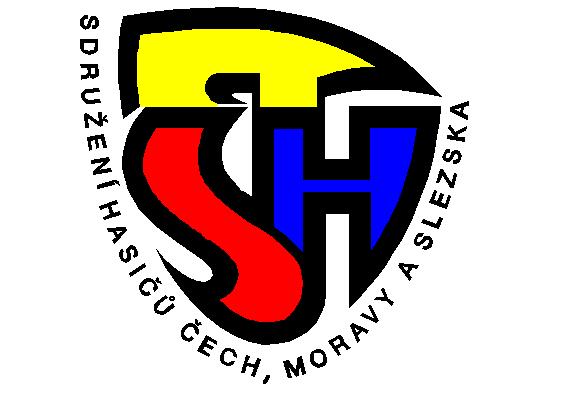 Okresní sdružení hasičů DomažliceBřetislavova 243– 344 01 Domažlice – tel: 379 722 480 Školení rozhodčích            V loňském roce byla vydána nová pravidla Požárního sportu.Sekce rozhodčích proto svolává školení rozhodčích. Školení proběhne dne 28.4.2019 ( neděle  ) v klubovně SDH Domažlice nebo v klubovně HZS od 8.00 hod.              Přijďte se seznámit se změnami v pravidlech. Můžou přijít i rozhodčí, kteří nemají zkoušky. Prosím, dejte to vědět i ostatním. Nemám na všechny rozhodčí  kontakt.                                                                                                                            Oldřich Fichtl                                                                                                                   vedoucí sekce rozhodčích